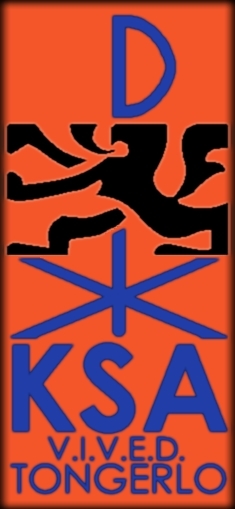 Beste knapenOm het nieuwe werkjaar goed in te zetten hebben we weer tal van leuke activiteiten op de kalender staan! Als jullie niet kunnen mag je altijd een berichtje sturen. Wij staan weer te springen om er een schitterend jaar van te maken! Hopelijk zijn jullie bij met jullie anderhalve leiding. Dit jaar zal ons kamp doorgaan van 12 tot 19 juli! Noteer dit zeker al in de agenda!ActiviteitenkalenderKnapenWat?Wanneer?Hoe laat?Meebrengen?Amai! Wie is dat?Zaterdag 6 oktober 201819u30 – 21u30Goesting!Wat?Wanneer?Meebrengen?Amai! Waarom heeft iedereen zijn uniform aan?Vrijdag 19 oktober 2018Op de dag van de jeugdbeweging doen we allemaal ons uniform aan naar school!Wat?Wanneer?Hoe laat?Meebrengen?Amai! Da’s hoog! zaterdag 20 oktober 201814u00 – 16u30Kerktoren, Eifeltoren en Mount EverestWat?Wanneer?Hoe laat?Meebrengen?Amai! Das eng!Zaterdag 27 Oktober 201818u00 – 20u00Skeletten, spinnen en verkleedkleren/warme kleren, €2,5. Gelieven op voorhand even een berichtje te sturen als je komt!wat?Wanneer?Hoe laat?Meebrengen?Amai! Hier staan veel bomen!Zondeg 11 november 201814u00 – 16u30Warme kleren, een potje bosgrondwat?Wanneer?Hoe laat?Meebrengen?Amai! Wie was dat?Zondag 25 november 201814u00 – 16u00uniform, speurneus              Wat?Wanneer?Hoe laat?Meebrengen?Amai! Dat zijn veel kroketten!Zaterdag 22 december 201818u30 – 20u30een lege maag en een pakje van maximaal €5,23